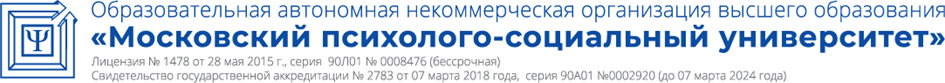 Принято:Решение Ученого совета От «13» мая 2020 г.Протокол №7Рабочая программа учебной дисциплиныАудитНаправление подготовки38.03.01 ЭкономикаНаправленность (профиль) подготовкиФинансы и кредитКвалификация (степень) выпускникаБакалаврФорма обученияОчная, заочная Москва, 2020СОДЕРЖАНИЕПеречень планируемых результатов обучения по дисциплине, соотнесенных с планируемыми результатами освоения основной профессиональной образовательной программыВ результате освоения ОП бакалавриата обучающийся должен овладеть следующими результатами обучения по дисциплине:2. Место дисциплины в структуре основной профессиональной образовательной программы бакалавриатаДисциплина «Аудит» относится к вариативной части профессионального цикла. Изучение данного курса предполагает наличие базовых знаний и компетенций, полученных студентами в процессе освоения дисциплин «Макроэкономика», «Микроэкономика», «Финансы», "Корпоративные финансы", "Экономика фирмы (предприятия)", "Бухгалтерский учет и анализ", "Статистика", "Деньги, кредит, банки", "Финансовая среда предпринимательства и предпринимательские риски", "Финансовое право".Курс «Аудит» является основой изучения комплекса дисциплин, предусмотренных программой обучения студентов по направлению «Экономика», профилю «Финансы и кредит», таких, как «Международные стандарты аудита», «Международные стандарты финансовой отчетности», "Инвестиции", "Страхование", "Оценка собственности", "Банковское дело", "Финансовый менеджмент" и ряда других. Дисциплина "Аудит" читается на 3-ем курсе в 6-ом семестре для очной формы обучения и на 4-ом курсе в 7-ом семестре для заочной формы обучения.3. Объем дисциплины в зачетных единицах с указанием количества академических часов, выделенных на контактную работу обучающихся с преподавателем (по видам занятий) и на самостоятельную работу обучающихся Общая трудоемкость дисциплины составляет 5 зачетных единиц.4. Содержание дисциплины, структурированное по темам с указанием отведенного на них количества академических часов и видов учебных занятий4.1 Разделы дисциплины и трудоемкость по видам учебных занятий (в академических часах)Для очной формы обученияДля заочной формы обучения4.2 Содержание дисциплины, структурированное по разделамТема 1. Аудит в системе финансового контроля Российской Федерации. Нормативное регулирование аудиторской деятельности в Российской Федерации. Контроль качества аудита.Содержание лекционного курсаАудиторская деятельность: понятие, цели, задачи, принципы, виды. Из истории аудита. Правовые основы аудиторской деятельности. Федеральный закон 307-ФЗ "Об аудиторской деятельности" от 30.12.2008г. (с последующими изм. и дополн.).  Формы предпринимательской деятельности в аудите. Экономические субъекты, подлежащие обязательному аудиту. Ответственность экономических субъектов за уклонение от обязательного аудита. Сопутствующие аудиторские услуги: понятие и классификация. Профессиональные требования к оказанию сопутствующих аудиту услуг. Сопутствующие аудиту услуги, оказание которых регулируется федеральными правилами (стандартами) аудиторской деятельности.Система нормативного регулирования аудита в России. Классификация стандартов аудиторской деятельности. Международные стандарты аудиторской деятельности. Стандарты саморегулируемых организаций аудиторов. Внутренние стандарты аудиторской деятельности.Контроль уровня профессионализма аудиторов. Система аттестации на право осуществления аудиторской деятельности. Порядок проведения аттестации на право заниматься аудиторской деятельностью. Независимость аудиторов и аудиторских организаций. Профессиональная этика аудиторов и аудиторской организации. Инструменты контроля качества аудита. Права и обязанности аудиторов и аудиторских организаций. Ответственность аудиторов и аудиторских организаций. Страхование профессиональной ответственности аудитора. Права, обязанности и юридическая ответственность проверяемого экономического субъекта.Содержание практических занятий1. Федеральный закон № 307-ФЗ "Об аудиторской деятельности" от 30.12.2008г. (с последующими изм. и дополн.).2. Обязательный аудит.3. Система нормативного регулирования аудита в России.4. Контроль уровня профессионализма аудиторов.Тема 2. Подготовка и планирование аудиторской проверки.Содержание лекционного курсаПисьмо о согласии на проведение аудита. Определение объема проверки. Подготовка к заключению договора на проведение аудиторской проверки. Виды и правовая оценка договоров на проведение аудиторской проверки и оказание иных аудиторских услуг. Изучение и оценка систем бухгалтерского учета и внутреннего контроля в ходе аудита. Существенность в аудите. Аудиторский риск.Предварительный этап планирования. Содержание общего плана и программы проведения аудиторской проверки. Подготовка общего плана проведения аудиторской проверки. Подготовка программы аудиторской проверки.Содержание практических занятий1 Существенность в аудите. Аудиторский риск.2. Подготовка общего плана и программы аудиторской проверки. Тема 3. Аудиторские доказательства. Выборочный метод получения аудиторских доказательств.Содержание лекционного курсаАудиторские доказательства: сущность, необходимость получения входе проверки, надежность. Аудиторские процедуры. Использование в ходе проверки результатов работы третьих лиц - внутреннего аудитора, эксперта. Документирование аудита. Аудиторская выборка. Методы отбора элементов выборки.Содержание практических занятий1. Аудиторские доказательства. Аудиторские процедуры.2. Документирование аудита.3. Аудиторская выборка.Тема 4. Особенности проведения аудита и сопутствующих услуг с использованием информационных технологий.Содержание лекционного курсаФедеральные правила (стандарты), регулирующие использование персональных компьютеров в аудиторской деятельности. Автоматизированная информационная система аудиторской деятельности. Применение информационных технологий при проведении аудиторской проверки. Информационные технологии при выполнении услуг, сопутствующих аудиту. Содержание практических занятий1. Федеральные правила (стандарты), регулирующие использование персональных компьютеров в аудиторской деятельности.2. Применение информационных технологий при проведении аудиторской проверки.Тема 5. Отдельные подходы к созданию методик проведения аудита. Содержание лекционного курсаЧетыре основных подхода к созданию методик аудита: бухгалтерский, юридический, специальный, отраслевой. Две основные группы, входящие в комплекс работ экономического субъекта, проверяемых в ходе проведения аудита. Единая (типовая) схема, применяемая при детальной проверке отражения в бухгалтерском учете оборотов и сальдо по счетам.Содержание практических занятий1. Бухгалтерский и юридический подходы к созданию методик проведенияаудита.2. Специальный и отраслевой подходы к созданию методик проведенияаудита.3. Две основные группы, входящие в комплекс работ экономического субъекта, проверяемых в ходе проведения аудита.Тема 6. Методика аудиторской проверки общих документов организации. Содержание лекционного курсаЭкспертиза учредительных документов аудируемого субъекта. Основные законодательные и нормативные документы. Источники информации для проверки.План и программа аудиторской проверки раздела учета. Перечень аудиторских процедур. Типичные ошибки. Экспертиза хозяйственных договоров на соответствие законодательству. Экспертиза учетной политики экономического субъекта.Содержание практических занятий1. Экспертиза учредительных документов аудируемого субъекта.2. Экспертиза хозяйственных договоров на соответствие законодательству.3. Экспертиза учетной политики экономического субъекта.Тема 7. Методика аудиторской проверки отчетности экономического субъекта.Содержание лекционного курсаОсновные законодательные и нормативные документы. Проверка отчетности, представляемой в государственные органы и другим пользователям отчетности. Проверка отчетности при реорганизации и ликвидации экономических субъектов. Особенности проверки отчетности субъектов малого предпринимательства. Аудиторская проверка консолидированной финансовой отчетности, составленной по МСФО.Содержание практических занятий1. Проверка отчетности, представляемой в государственные органы и другим пользователям отчетности.2. Проверка отчетности при реорганизации и ликвидации экономических субъектов.3. Особенности проверки отчетности субъектов малого предпринимательства.4. Аудиторская проверка консолидированной финансовой отчетности, составленной по МСФО.Тема 8. Методика аудиторской проверки отдельных видов имущества организации - основных средств, нематериальных активов, материально-производственных запасов.Содержание лекционного курсаМетодика аудита учета основных средств. Основные законодательные и нормативные документы. Источники информации для проверки. План и программа аудиторской проверки учета основных средств. Перечень аудиторских процедур. Типичные ошибки.Методика аудиторской проверки учета нематериальных активов. Основные законодательные и нормативные документы. Цель проверки. Источники информации. План и программа аудиторской проверки учета нематериальных активов. Перечень аудиторских процедур. Методика проверки учета операций с нематериальными активами. Типичные ошибки.Методика аудиторской проверки учета материально-производственных запасов. Основные законодательные и нормативные документы. Цель проверки и источники информации. План и программа аудиторской проверки учета материально-производственных запасов. Методика проверки основных комплексов работ по учету материально-производственных запасов. Типичные ошибки.Содержание практических занятий1. Методика аудита учета основных средств.2. Методика аудиторской проверки учета нематериальных активов.3. Методика аудиторской проверки учета материально-производственных запасов.Тема 9. Методика аудиторской проверки учета операций по кассе, операций по расчетному и прочим счетам в банках.Содержание лекционного курсаМетодика аудиторской проверки учета операций по кассе. Основные законодательные и нормативные документы. Источники информации для проверки. План и программа аудиторской проверки раздела учета. Перечень аудиторских процедур. Типичные ошибки.Методика аудиторской проверки учета операций по расчетному и прочим счетам в банках. Основные законодательные и нормативные документы. Источники информации для проверки. Вопросник аудитора. Перечень аудиторских процедур. Типичные ошибки.Содержание практических занятий1. Методика аудиторской проверки учета операций по кассе.2. Методика аудиторской проверки учета операций по расчетному и прочим счетам в банках.Тема 10. Аудит расчетных и кредитных операций.Содержание лекционного курсаМетодика аудиторской проверки учета расчетов с персоналом по оплате труда и соблюдению трудового законодательства. Основные законодательные и нормативные документы. Цели проверки и источники информации. Основные комплексы задач. Вопросы для составления программы проверки. Методика проверки основных комплексов работ. Типичные ошибки.Методика аудиторской проверки учета расчетов с подотчетными лицами. Основные законодательные и нормативные документы. Источники информации для проверки. Вопросник аудитора. Перечень аудиторских процедур. Типичные ошибки.Методика аудиторской проверки учета расчетов с поставщиками и подрядчиками. Основные законодательные и нормативные документы. Цель проверки и источники информации. Проверка организации внутреннего контроля по учету расчетов с поставщиками и подрядчиками. План и программа проверки. Аудиторская проверка первичного учета операций по расчетам с поставщиками и подрядчиками. Аудиторская проверка организации бухгалтерского и налогового учета расчетов с поставщиками и подрядчиками. Типичные ошибки.Методика аудиторской поверки учета кредитов и займов. Основные законодательные и нормативные документы. Источники информации для проверки. Вопросник аудитора. Перечень аудиторских процедур. Типичные ошибки.Содержание практических занятий1. Методика аудиторской проверки учета расчетов с персоналом по оплате труда и соблюдению трудового законодательства.2. Методика аудиторской проверки учета расчетов с подотчетными лицами.3. Методика аудиторской проверки учета расчетов с поставщиками и подрядчиками.4. Методика аудиторской поверки учета кредитов и займов.Тема 11.  Методика аудиторской проверки учета затрат на производство и учета продаж готовой продукции (выполненных работ, оказанных услуг). Содержание лекционного курсаМетодика аудиторской проверки учета затрат на производство. Основные законодательные и нормативные документы. Источники информации для проверки. Вопросник аудитора. План и программа аудиторской проверки учета затрат на производство продукции (работ, услуг).Методика аудиторской проверки учета продаж готовой продукции (выполненных работ, оказанных услуг). Основные законодательные и нормативные документы. Источники информации для проверки. Вопросник аудитора. Перечень аудиторских процедур. Типичные ошибки.Содержание практических занятий1. Методика аудиторской проверки учета затрат на производство.2. Методика аудиторской проверки учета продаж готовой продукции (выполненных работ, оказанных услуг).Тема 12. Методика аудиторской проверки учета финансовых вложений.Содержание лекционного курсаОсновные законодательные и нормативные документы. Цель и задачи аудиторской проверки учета финансовых вложений. Источники информации для проверки. План и программа аудиторской проверки учета финансовых вложений. Перечень аудиторских процедур. Типичные ошибки.Содержание практических занятий1. Методические подходы к аудиторской проверке учета финансовых вложений.2. Перечень аудиторских процедур при проверке раздела учета.  Типичные ошибки.Тема 13. Методика аудиторской проверки учета финансовых результатов и их использования.Содержание лекционного курсаОсновные законодательные и нормативные документы. Источники информации. Методика проверки учета финансовых результатов. Методика проверки формы № 2 бухгалтерской (финансовой) отчетности хозяйствующего субъекта. Аудиторская проверка декларации по налогу на прибыль. Типичные ошибки.Содержание практических занятий1. Методика проверки учета финансовых результатов.2. Методика проверки формы № 2 бухгалтерской (финансовой) отчетности хозяйствующего субъекта. Аудиторская проверка декларации по налогу на прибыль.Тема 14. Оценка аудитором результатов аудиторской проверки. Аудиторское заключение. Содержание лекционного курсаДействия аудитора при выявлении искажений бухгалтерской отчетности. Оценка аудитором результатов аудиторской проверки. Информация аудитора руководству экономического субъекта по результатам проведения аудита.Аудиторское заключение: порядок подготовки, виды, структура и содержание. События после отчетной даты. Аудиторское заключение по специальным аудиторским заданиям.Содержание практических занятий1. Оценка аудитором результатов аудиторской проверки.2. Аудиторское заключение: порядок подготовки, виды, структура и содержание. События после отчетной даты.3. Аудиторское заключение по специальным аудиторским заданиям.5. Перечень учебно-методического обеспечения для самостоятельной работы обучающихся по дисциплинеОдним из основных видов деятельности студента является самостоятельная работа, которая включает в себя изучение лекционного материала, учебников и учебных пособий, первоисточников, подготовку сообщений, выступления на практических занятиях, выполнение заданий преподавателя. Методика самостоятельной работы предварительно разъясняется преподавателем и в последующем может уточняться с учетом индивидуальных особенностей студентов. Время и место самостоятельной работы выбираются студентами по своему усмотрению с учетом рекомендаций преподавателя.Самостоятельную работу над дисциплиной следует начинать с изучения рабочей программы «Аудит», которая содержит основные требования к знаниям, умениям и навыкам обучаемых. Обязательно следует вспомнить рекомендации преподавателя, данные в ходе лекционных и практических занятий. Затем – приступать к изучению отдельных тем в порядке, предусмотренном рабочей программой.Получив представление об основном содержании темы, необходимо изучить материал с помощью учебников, других методических материалов, указанных в разделе 7 указанной рабочей программы. Целесообразно составить краткий конспект или схему, отображающую смысл и связи основных понятий данной темы. Затем, как показывает опыт, полезно изучить выдержки из первоисточников. При желании можно составить их краткий конспект. Важным источником для освоения дисциплины являются ресурсы информационно-телекоммуникационной сети «Интернет». Обязательно следует записывать возникшие вопросы, на которые не удалось ответить самостоятельно.6. Фонд оценочных средств для проведения промежуточной аттестации обучающихся по дисциплинеФонд оценочных средств оформлен в виде приложения к рабочей программе дисциплины «Аудит».7. Перечень основной и дополнительной учебной литературы, необходимой для освоения дисциплины7.1. Основная учебная литература1. Арабян, К. К. Теория аудита и организация аудиторской проверки [Электронный ресурс] : учебник для студентов вузов, обучающихся по специальностям «Бухгалтерский учет, анализ и аудит», «Финансы и кредит» / К. К. Арабян. — Электрон. текстовые данные. — М. : ЮНИТИ-ДАНА, 2016. — 335 c. — 978-5-238-02744-9. — Режим доступа: http://www.iprbookshop.ru/34518.html2. Аудит [Электронный ресурс] : учебник для бакалавров / А. Е. Суглобов, Б. Т. Жарылгасова, В. Ю. Савин [и др.] ; под ред. А. Е. Суглобова. — Электрон. текстовые данные. — М. : Дашков и К, 2015. — 368 c. — 978-5-394-02458-0. — Режим доступа: http://www.iprbookshop.ru/35265.html3. Аудит [Электронный ресурс] : учебник для студентов вузов, обучающихся по экономическим специальностям / В. И. Подольский, А. А. Савин, Л. В. Сотникова [и др.] ; под ред. В. И. Подольский, А. А. Савин. — 6-е изд. — Электрон. текстовые данные. — М. : ЮНИТИ-ДАНА, 2017. — 687 c. — 978-5-238-02777-7. — Режим доступа: http://www.iprbookshop.ru/71176.html4.  Аудит (3-е издание) [Электронный ресурс] : учебник для студентов высшего профессионального образования, обучающихся по специальности «Бухгалтерский учет, анализ и аудит» и для подготовки бакалавров по направлениям подготовки «Экономика», «Менеджмент» (профиль «Управленческий и финансовый учет») / Р. П. Булыга, А. К. Андронова, Н. Д. Бровкина [и др.] ; под ред. Р. П. Булыга. — Электрон. текстовые данные. — М. : ЮНИТИ-ДАНА, 2015. — 431 c. — 978-5-238-02425-7. — Режим доступа: http://www.iprbookshop.ru/52609.html5. Бухгалтерский учет, анализ и аудит [Электронный ресурс] : учебное пособие / Т. А. Тарабаринова, Н. В. Столбовская, Л. И. Исеева, Л. Г. Туровская. — Электрон. текстовые данные. — СПб. : Санкт-Петербургский горный университет, 2017. — 369 c. — 978-5-94211-787-0. — Режим доступа: http://www.iprbookshop.ru/78147.html6. Ендовицкий, Д. А. Международные стандарты аудиторской деятельности [Электронный ресурс] : учебное пособие для студентов вузов, обучающихся по специальностям 080109 «Бухгалтерский учет, анализ и аудит», 080105 «Финансы и кредит» / Д. А. Ендовицкий, И. В. Панина. — Электрон. текстовые данные. — М. : ЮНИТИ-ДАНА, 2017. — 272 c. — 5-238-01103-2. — Режим доступа: http://www.iprbookshop.ru/71020.html7. Ковалева, В. Д. Учет и аудит операций с ценными бумагами в соответствии с РСБУ и МСФО [Электронный ресурс] : учебное пособие / В. Д. Ковалева. — Электрон. текстовые данные. — Саратов : Вузовское образование, 2018. — 300 c. — 978-5-4487-0149-8. — Режим доступа: http://www.iprbookshop.ru/72537.html8. Подольский, В. И. Компьютерные информационные системы в аудите [Электронный ресурс] : учебное пособие для студентов вузов, обучающихся по специальности 080109 «Бухгалтерский учет, анализ, аудит» / В. И. Подольский, Н. С. Щербакова, В. Л. Комиссаров ; под ред. В. И. Подольский. — Электрон. текстовые данные. — М. : ЮНИТИ-ДАНА, 2017. — 162 c. — 5-238-01141-5. — Режим доступа: http://www.iprbookshop.ru/71214.html9. Скачко, Г. А. Аудит [Электронный ресурс] : учебник для бакалавров / Г. А. Скачко. — Электрон. текстовые данные. — М. : Дашков и К, 2017. — 300 c. — 978-5-394-02768-0. — Режим доступа: http://www.iprbookshop.ru/70844.html10. Танков, В. А. Аудит [Электронный ресурс] : вопросы и ответы / В. А. Танков. — Электрон. текстовые данные. — М. : Институт законодательства и сравнительного правоведения при Правительстве Российской Федерации, Юриспруденция, 2014. — 128 c. — 978-5-9516-0639-6. — Режим доступа: http://www.iprbookshop.ru/23008.html7.2. Дополнительная учебная литература1. Арабян, К. К. Аудит в России. Новая концепция развития [Электронный ресурс] : монография / К. К. Арабян. — Электрон. текстовые данные. — М. : Русайнс, 2016. — 162 c. — 978-5-4365-0762-0. — Режим доступа: http://www.iprbookshop.ru/61591.html2.2.  Аудит: теория и практика/ под ред. В.С. Карагода.- М.: Юрайт, 2014.3. Булыга, Р. П. Аудит бизнеса. Практика и проблемы развития [Электронный ресурс] : монография / Р. П. Булыга, М. В. Мельник ; под ред. Р. П. Булыга. — Электрон. текстовые данные. — М. : ЮНИТИ-ДАНА, 2015. — 263 c. — 978-5-238-02383-0. — Режим доступа: http://www.iprbookshop.ru/66254.html4. Булыга, Р. П. Аудит нематериальных активов коммерческой организации. Правовые, учетные и методологические аспекты [Электронный ресурс] : учебное пособие для студентов вузов, обучающихся по специальности «Бухгалтерский учет, анализ и аудит» / Р. П. Булыга. — Электрон. текстовые данные. — М. : ЮНИТИ-ДАНА, 2015. — 343 c. — 978-5-238-01372-5. — Режим доступа: http://www.iprbookshop.ru/40452.html5. Внутренний аудит [Электронный ресурс] : учебное пособие для студентов вузов, обучающихся по специальности «Бухгалтерский учет, анализ и аудит», для магистерских программ «Внутренний контроль и аудит», «Экономическая безопасность» / Ж. А. Кеворкова,  Т. П. Карпова, А. А. Савин, Г. А. Ахтамова ; под ред. Ж. А. Кеворкова. — Электрон. текстовые данные. — М. : ЮНИТИ-ДАНА, 2015. — 319 c. — 978-5-238-02333-5. — Режим доступа: http://www.iprbookshop.ru/52667.html6. Воронина Л.И. Аудит: теория и практика.- М.: ОМЕГА-Л, 20147. Золотарева Г.И., Федоренко И.В. Аудит .- М.: ИНФРА-М, 2016.8. Каржаубаев, К. Е. Аудит качества [Электронный ресурс] : учебное пособие / К. Е. Каржаубаев. — Электрон. текстовые данные. — Алматы : Нур-Принт, 2015. — 236 c. — 2227-8397. — Режим доступа: http://www.iprbookshop.ru/67011.html9. Контроль и аудит в финансово-бюджетной сфере [Электронный ресурс] : сборник Межвузовской конференции научных работ студентов, магистров, аспирантов и профессорско-преподавательского состава по итогам научно-практической конференции «Проблемы контроля и аудита в финансово-бюджетной сфере» (29 сентября 2017, г. Москва), в рамках комплексной НИР «Контроль и аудит в финансово-бюджетной сфере г. Москвы» / М. В. Абрамова, А. С. Авдеев, В. Н. Алексеев [и др.]. — Электрон. текстовые данные. — М. : Научный консультант, 2017. — 240 c. — 978-5-9500999-1-5. — Режим доступа: http://www.iprbookshop.ru/75458.html10. Контроль и ревизия [Электронный ресурс] : учебное пособие для студентов вузов, обучающихся по специальности «Бухгалтерский учет, анализ и аудит» / Е. А. Федорова, О. В. Ахалкаци, М. В. Вахорина, Н. Д. Эриашвили ; под ред. Е. А. Федорова. — Электрон. текстовые данные. — М. : ЮНИТИ-ДАНА, 2017. — 239 c. — 978-5-238-02083-9. — Режим доступа: http://www.iprbookshop.ru/71202.html11. Кургаева, Ж. Ю. Кадровая политика и кадровый аудит организации [Электронный ресурс] : учебно-методическое пособие / Ж. Ю. Кургаева. — Электрон. текстовые данные. — Казань : Казанский национальный исследовательский технологический университет, 2017. — 96 c. — 978-5-7882-2161-8. — Режим доступа: http://www.iprbookshop.ru/79298.html12. Курныкина, О. В. Система контроля и её аудит в организации [Электронный ресурс] : монография / О. В. Курныкина. — Электрон. текстовые данные. — М. : Русайнс, 2018. — 119 c. — 978-5-4365-0220-5. — Режим доступа: http://www.iprbookshop.ru/78864.html13. Налоговые реформы. Теория и практика [Электронный ресурс] : монография для магистрантов, обучающихся по специальностям «Финансы и кредит», «Бухгалтерский учет, анализ и аудит» / И. А. Майбуров, Ю. Б. Иванов, Г. А. Агарков [и др.] ; под ред. И. А. Майбуров, Ю. Б. Иванов. — Электрон. текстовые данные. — М. : ЮНИТИ-ДАНА, 2015. — 462 c. — 978-5-238-01902-4. — Режим доступа: http://www.iprbookshop.ru/40493.html14. Нелезина, Е. П. Судебная экономическая экспертиза. Практикум [Электронный ресурс] : учебное пособие для студентов вузов, обучающихся по специальностям «Бухгалтерский учет и аудит», «Финансы и кредит», «Налоги и налогообложение» / Е. П. Нелезина. — Электрон. текстовые данные. — М. : ЮНИТИ-ДАНА, 2014. — 152 c. — 978-5-238-02542-1. — Режим доступа: http://www.iprbookshop.ru/21001.html15. Подольский В.И., Савин А.А. Аудит. Учебник для бакалавров. Гриф МО.-М.: Юрайт, 2015. 16. Рогуленко Т.М., Пономарева С.В., Бодяко А.В. Аудит. - М.: КНОРУС, 201417. Шеремет А.Д., Суйц В.П. Аудит. - М.: ИНФРА-М, 2015.7.3. Нормативные правовые актыГражданский кодекс Российской Федерации (часть первая) от 30.11.1994 № 51-ФЗ (с последующими изм. и доп.).Гражданский кодекс Российской Федерации (часть вторая) от 26.01.1996 № 14-ФЗ (с последующими изм. и доп.).Налоговый кодекс Российской Федерации (часть первая) от 31.07.1998 № 147-ФЗ (с последующими изм. и доп.).Налоговый кодекс Российской Федерации (часть вторая) от 05.08.2000 № 118-ФЗ (с последующими изм. и доп.).Федеральный закон «Об аудиторской деятельности" от 30.12.2008 № 307-ФЗ (с последующими изм. и доп.).Федеральный закон «О бухгалтерском учете» от 06.12.2011 № 402-ФЗ (с последующими изм. и доп.).Федеральный закон РФ «Об акционерных обществах» от 26.12.1995 № 208-ФЗ (с последующими изм. и доп.).Федеральный закон "Об обществах с ограниченной ответственностью" от 08.02.1998 № 14-ФЗ (с последующими изм. и доп.).Федеральный закон РФ «О рынке ценных бумаг» от 22.04.1996 № 39-ФЗ (с последующими изм. и доп.).8. Перечень ресурсов информационно-телекоммуникационной сети «Интернет», необходимых для освоения дисциплиныwww.auditpress.ru  Сайт журнала "Аудит и налогообложение".www.buhgalteria.ru Сайт специализированного журнала для профессиональных бухгалтеров.www.consultant.ru  Компьютерная справочно-правовая система.www.garant.ru  Информационно-правовой портал.www.ipbr.ru  Официальный сайт института профессиональных  бухгалтеров и аудиторов России.www.jurnal-audit.ru  Сайт журнала "Аудит".www.minfin.ru  Сайт Министерства финансов РФ.www.nalvest.com  Сайт журнала Федеральной налоговой службы "Налоговый вестник".www.finansy.ru. Федеральный образовательный портал ЭСМ.www.finance-journal.ru. Сайт журнала «Финансы».9. Методические указания для обучающихся по освоению дисциплины10. Лицензионное программное обеспечениеВ процессе обучения на факультете экономики и права по всем направлениям подготовки используется следующее лицензионное программное обеспечение:11. Описание материально-технической базы, необходимой для осуществления образовательного процесса по дисциплинеДля построения эффективного учебного процесса Кафедра Финансы и кредит располагает следующими материально-техническими средствами, которые используются в процессе изучения дисциплины:- доска;- персональные компьютеры (компьютерный класс кафедры, аудитория 403, 16 шт.), каждый из компьютеров подключен к сети Интернет;- экран;- мультимедийный проектор.В процессе преподавания используются также специальные ресурсы кабинета экономики (305 ауд.). 12. Особенности реализации дисциплины для инвалидов и лиц с ограниченными возможностями здоровьяДля обеспечения образования инвалидов и обучающихся с ограниченными возможностями здоровья разрабатывается адаптированная образовательная программа, индивидуальный учебный план с учетом особенностей их психофизического развития и состояния здоровья, в частности применяется индивидуальный подход к освоению дисциплины, индивидуальные задания: рефераты, письменные работы и, наоборот, только устные ответы и диалоги, индивидуальные консультации, использование диктофона и других записывающих средств для воспроизведения лекционного и семинарского материала.В целях обеспечения обучающихся инвалидов и лиц с ограниченными возможностями здоровья библиотека комплектует фонд основной учебной литературой, адаптированной к ограничению их здоровья, предоставляет возможность удаленного использования электронных образовательных ресурсов, доступ к которым организован в МПСУ. В библиотеке проводятся индивидуальные консультации для данной категории пользователей, оказывается помощь в регистрации и использовании сетевых и локальных электронных образовательных ресурсов, предоставляются места в читальных залах, оборудованные программами невизуального доступа к информации, экранными увеличителями и техническими средствами усиления остаточного зрения.13. Иные сведения и (или) материалыНе предусмотрены.Составитель: Ларина Л.И., старший преподаватель кафедры финансов и кредита ОАНО ВО "МПСУ"14. Лист регистрации измененийРабочая программа учебной дисциплины обсуждена и утверждена на заседании Ученого совета от «29» июня 2015 г. протокол № 11Перечень планируемых результатов обучения по дисциплине, соотнесенных с планируемыми результатами освоения основной профессиональной образовательной программы3Место дисциплины в структуре образовательной программы бакалавриата4Объем дисциплины в зачетных единицах с указанием количества академических часов, выделенных на контактную работу обучающихся с преподавателем (по видам занятий) и на самостоятельную работу обучающихся4Содержание дисциплины, структурированное по темам (разделам) с указанием отведенного на них количества академических часов и видов учебных занятий5 Разделы дисциплины и трудоемкость по видам учебных занятий5 Содержание дисциплины, структурированное по разделам (темам)9Перечень учебно-методического обеспечения для самостоятельной работы обучающихся по дисциплине 13Фонд оценочных средств для проведения промежуточной аттестации обучающихся по дисциплине 13Перечень основной и дополнительной учебной литературы, необходимой для освоения дисциплины14Перечень ресурсов информационно-телекоммуникационной сети «Интернет», необходимых для освоения дисциплины16Методические указания для обучающихся по освоению дисциплины17Лицензионное программное обеспечение24Описание материально-технической базы, необходимой для осуществления образовательного процесса по дисциплине25Особенности реализации дисциплины для инвалидов и лиц с ограниченными возможностями здоровьяИные сведения и (или) материалыЛист регистрации изменений                                                                                    252526Коды компетенцийрезультаты освоения ОПОПСодержание компетенцийПеречень планируемых результатов обучения по дисциплинеОПК-2способность осуществлять сбор, анализ и обработку данных, необходимых для решения профессиональных задачЗнать:методы и приемы сбора, анализа и обработки данных, необходимых для решения профессиональных задач;Уметь:применять на практике при решении конкретных профессиональных задач необходимые методы и приемы сбора, анализа и обработки данных; Владеть:методологией проведения исследования при решении поставленных профессиональных задач;навыками систематизации, обобщения и интерпретации полученных по результатам исследования данныхПК-5способность анализировать и интерпретировать финансовую, бухгалтерскую и иную информацию, содержащуюся в отчетности предприятий различных форм собственности, организаций, ведомств и т.д. и использовать полученные сведения для принятия управленческих решений.Знать:законодательство РФ по ведению бухгалтерского учета и составлению бухгалтерской отчетности;законодательство РФ в области аудиторской деятельности;международные нормативные документы в области бухгалтерского учета и аудиторской деятельности;налоговое законодательство РФ;права, обязанности и ответственность экономических субъектов и аудиторских фирм при осуществлении аудита;методику и технологию проведения аудиторских проверок;порядок обобщения и использования результатов аудиторских проверок.Уметь:анализировать проблемы бухгалтерского учета в финансово-хозяйственной деятельности организаций;применять аудиторские стандарты;планировать, организовывать и проводить аудиторскую проверку всех аспектов бухгалтерского учета и отчетности;использовать информационные и компьютерные технологии при проведении аудита;находить нарушения в ведении бухгалтерского учета и составлении бухгалтерской отчетности.Владеть:методологией аудиторской проверки предприятий различных организационно-правовых форм и видов предпринимательской деятельности;современными методиками расчета и анализа показателей, характеризующих экономические процессы в проверяемом хозяйствующем субъекте.Объём дисциплиныВсего часовВсего часовОбъём дисциплиныочная форма обучениязаочная форма обученияОбщая трудоемкость дисциплины180180Контактнаяработа обучающихся с преподавателем (по видам учебных занятий) (всего)7210Аудиторная работа (всего):7210в том числе:лекции324семинары, практические занятия406Внеаудиторная работа (всего):Самостоятельная работа обучающихся(всего)108166Вид промежуточной аттестации обучающегося (зачёт с оценкой)-4№ п/пРазделы и темы дисциплиныСеместрВиды учебной работы, включая самостоятельную работу студентов и трудоемкость (в часах)Виды учебной работы, включая самостоятельную работу студентов и трудоемкость (в часах)Виды учебной работы, включая самостоятельную работу студентов и трудоемкость (в часах)Виды учебной работы, включая самостоятельную работу студентов и трудоемкость (в часах)Виды учебной работы, включая самостоятельную работу студентов и трудоемкость (в часах)Виды учебной работы, включая самостоятельную работу студентов и трудоемкость (в часах)Виды учебной работы, включая самостоятельную работу студентов и трудоемкость (в часах)Виды учебной работы, включая самостоятельную работу студентов и трудоемкость (в часах)Вид оценочного средства текущего контроля успеваемости, промежуточной аттестации (по семестрам)№ п/пРазделы и темы дисциплиныСеместрВСЕГОИз них аудиторные занятияИз них аудиторные занятияИз них аудиторные занятияИз них аудиторные занятияСамостоятельная работаКонтрольная работаКурсовая работаВид оценочного средства текущего контроля успеваемости, промежуточной аттестации (по семестрам)№ п/пРазделы и темы дисциплиныСеместрВСЕГОЛекции.Практикум. ЛабораторПрактическ.занятия /семинарыСамостоятельная работаКонтрольная работаКурсовая работаВид оценочного средства текущего контроля успеваемости, промежуточной аттестации (по семестрам)1 Аудит в системе финансового контроля Российской Федерации. Нормативное регулирование аудиторской деятельности в Российской Федерации. Контроль качества аудита.68224Опрос2Подготовка и планирование аудиторской проверки68224Защита реферативного обзора3Аудиторские доказательства. Выборочный метод получения аудиторских доказательств.6244218Коллоквиум4Особенности проведения аудита и сопутствующих услуг с использованием информационных технологий.610226Защита эссе5Отдельные подходы к созданию методик проведения аудита.6347621ОпросТекущий контроль(контрольный срез)622Опрос, тестирование6Методика аудиторской проверки общих документов организации.610226Защита реферативного обзора7Методика аудиторской проверки отчетности экономического субъекта.616349Коллоквиум8Методика аудиторской проверки отдельных видов имущества организации- основных средств, нематериальных активов, материально-производственных запасов.6826-Защита эссе9Методика аудиторской проверки учета операций по кассе, операций по расчетному и прочим счетам в банках.68125Опрос10Аудит расчетных и кредитных операций.612228Защита реферативного обзора11Методика аудиторской проверки учета затрат на производство и учета продаж готовой продукции (выполненных работ, оказанных услуг).610127Коллоквиум12Методика аудиторской проверки учета финансовых вложений.610127Защита эссе13Методика аудиторской проверки учета финансовых результатов и их использования. 610127Опрос14Оценка аудитором результатов аудиторской проверки. Аудиторское заключение.610226КоллоквиумИТОГОИТОГОИТОГО18032-40108--Дифференцированный зачет№ п/пРаздел (тема) дисциплиныСеместрВиды учебной работы, включая самостоятельную работу студентов и трудоемкость (в часах)Виды учебной работы, включая самостоятельную работу студентов и трудоемкость (в часах)Виды учебной работы, включая самостоятельную работу студентов и трудоемкость (в часах)Виды учебной работы, включая самостоятельную работу студентов и трудоемкость (в часах)Виды учебной работы, включая самостоятельную работу студентов и трудоемкость (в часах)Виды учебной работы, включая самостоятельную работу студентов и трудоемкость (в часах)Виды учебной работы, включая самостоятельную работу студентов и трудоемкость (в часах)Виды учебной работы, включая самостоятельную работу студентов и трудоемкость (в часах)Вид оценочного средства текущего контроля успеваемости, промежуточной аттестации (по семестрам)№ п/пРаздел (тема) дисциплиныСеместрВсегоИз них аудиторные занятияИз них аудиторные занятияИз них аудиторные занятияИз них аудиторные занятияСамостоятельная работаКонтрольная работаКурсовая работаВид оценочного средства текущего контроля успеваемости, промежуточной аттестации (по семестрам)№ п/пРаздел (тема) дисциплиныСеместрВсегоЛекции.Практикум. ЛабораторПрактическ.занятия /семинарыСамостоятельная работаКонтрольная работаКурсовая работаВид оценочного средства текущего контроля успеваемости, промежуточной аттестации (по семестрам)1 Аудит в системе финансового контроля Российской Федерации. Нормативное регулирование аудиторской деятельности в Российской Федерации. Контроль качества аудита.78-44Опрос2Подготовка и планирование аудиторской проверки78--8Защита реферативного обзора3Аудиторские доказательства. Выборочный метод получения аудиторских доказательств.724--24Коллоквиум4Особенности проведения аудита и сопутствующих услуг с использованием информационных технологий.710--10Защита эссе5Отдельные подходы к созданию методик проведения аудита.7364230Опрос6Методика аудиторской проверки общих документов организации.710--10Защита реферативного обзора7Методика аудиторской проверки отчетности экономического субъекта.716--16Коллоквиум8Методика аудиторской проверки отдельных видов имущества организации- основных средств, нематериальных активов, материально-производственных запасов.78--8Защита эссе9Методика аудиторской проверки учета операций по кассе, операций по расчетному и прочим счетам в банках.78--8Опрос10Аудит расчетных и кредитных операций.712--12Защита реферативного обзора11Методика аудиторской проверки учета затрат на производство и учета продаж готовой продукции (выполненных работ, оказанных услуг).79--9Коллоквиум12Методика аудиторской проверки учета финансовых вложений.79--9Защита эссе13Методика аудиторской проверки учета финансовых результатов и их использования. 79--9Опрос14Оценка аудитором результатов аудиторской проверки. Аудиторское заключение.79--9КоллоквиумИТОГОИТОГОИТОГО180461664 (зачет с оценкой)Вид деятельностиМетодические указания по организации деятельности студентаЛекцияНаписание конспекта лекций: кратко, схематично, последовательно фиксировать основные положения, выводы, формулировки, обобщения; помечать важные мысли, выделять ключевые слова, термины. Проверка терминов, понятий с помощью энциклопедий, словарей, справочников с выписыванием толкований в тетрадь. Обозначить вопросы, термины, материал, который вызывает трудности, пометить и попытаться найти ответ в рекомендуемой литературе. Если самостоятельно не удается разобраться в материале, необходимо сформулировать вопрос и задать преподавателю на консультации, на практическом занятии.Практические занятияПроработка рабочей программы, уделяя особое внимание целям и задачам, структуре и содержанию дисциплины. Конспектирование источников. Работа с конспектом лекций, подготовка ответов к контрольным вопросам, просмотр рекомендуемой литературы, работа с текстом. Прослушивание аудио- и видеозаписей по заданной теме, решение расчетно-графических заданий, решение задач по алгоритму и др.Индивидуальные заданияЗнакомство с основной и дополнительной литературой, включая справочные издания, зарубежные источники, конспект основных положений, терминов, сведений, требующихся для запоминания и являющихся основополагающими в этой теме. Составление аннотаций к прочитанным литературным источникам и др.Самостоятельная работаСамостоятельная работа проводится с целью: систематизации и закрепления полученных теоретических знаний и практических умений обучающихся; углубления и расширения теоретических знаний студентов; формирования умений использовать нормативную,  правовую, справочную  документацию, учебную  и специальную литературу; развития познавательных способностей и активности обучающихся: творческой инициативы, самостоятельности, ответственности, организованности; формирование самостоятельности мышления, способностей к саморазвитию, совершенствованию и самоорганизации; формирования профессиональных компетенций; развитию исследовательских умений студентов. Формы и виды самостоятельной работы студентов: чтение основной и дополнительной литературы – самостоятельное изучение материала по рекомендуемым литературным источникам; работа с библиотечным каталогом, самостоятельный подбор необходимой литературы; работа со словарем, справочником; поиск необходимой информации в сети Интернет; конспектирование  источников; реферирование источников; составление аннотаций к прочитанным литературным источникам; составление рецензий и отзывов на прочитанный материал; составление обзора публикаций по теме; составление и разработка терминологического словаря; составление хронологической таблицы; составление библиографии (библиографической картотеки); подготовка к различным формам текущей и промежуточной аттестации (к тестированию, контрольной работе, зачету, экзамену); выполнение домашних контрольных работ; самостоятельное выполнение практических заданий репродуктивного типа (ответы на вопросы, задачи, тесты; выполнение творческих заданий).Технология организации самостоятельной работы обучающихся включает использование информационных и материально-технических ресурсов образовательного учреждения: библиотеку с читальным залом, укомплектованную в соответствии с существующими нормами; учебно-методическую базу учебных кабинетов, лабораторий и зала кодификации; компьютерные классы с возможностью работы в сети Интернет; аудитории (классы) для консультационной деятельности; учебную и учебно-методическую литературу, разработанную с учетом увеличения доли самостоятельной работы студентов, и иные  методические материалы. Перед выполнением обучающимися внеаудиторной самостоятельной работы преподаватель проводит консультирование по выполнению задания, который включает цель задания, его содержания, сроки выполнения, ориентировочный объем работы, основные требования к результатам работы, критерии оценки. Во время выполнения обучающимися внеаудиторной самостоятельной работы и при необходимости преподаватель может проводить индивидуальные и групповые консультации. Самостоятельная работа может осуществляться индивидуально или группами обучающихся в зависимости от цели, объема, конкретной тематики самостоятельной работы, уровня сложности, уровня умений обучающихся.Контроль самостоятельной работы студентов предусматривает:соотнесение содержания контроля с целями обучения; объективность контроля;валидность контроля (соответствие предъявляемых заданий тому, что предполагается проверить); дифференциацию контрольно-измерительных материалов.Формы контроля самостоятельной работы:просмотр и проверка выполнения самостоятельной работы преподавателем;организация самопроверки, взаимопроверки выполненного задания в группе; обсуждение результатов выполненной работы на занятии;проведение письменного опроса; проведение устного опроса;организация и проведение индивидуального собеседования; организация и проведение собеседования с группой;защита отчетов о проделанной работе.ОпросОпрос- это средство контроля, организованное как специальная беседа преподавателя со студентом на темы, связанные с изучаемой дисциплиной, и рассчитанное на выявление объема знаний студента по определенному разделу, теме, проблеме и т.п. Проблематика, выносимая на опрос определена в заданиях для самостоятельной работы студента, а также может определяться преподавателем, ведущим семинарские занятия. Во время проведения опроса студент должен уметь обсудить с преподавателем соответствующую проблематику на уровне диалога.Реферативный обзорСлово «реферат» в переводе с латинского языка (refero) означает «докладываю», «сообщаю». Реферат – это краткое изложение содержания первичного документа. Реферат-обзор, или реферативный обзор, охватывает несколько первичных документов, дает сопоставление разных точек зрения по конкретному вопросу. Общие требования к реферативному обзору: информативность, полнота изложения; объективность, неискаженное фиксирование всех положений первичного текста; корректность в оценке материала. В реферативном обзоре студенты демонстрируют умение работать с периодическими изданиями и электронными ресурсами, которые являются источниками актуальной информации по проблемам изучаемой дисциплины.Реферирование представляет собой интеллектуальный творческий процесс, включающий осмысление текста, аналитико-синтетическое преобразование информации и создание нового текста. Задачи реферативного обзора как формы работы студентов состоят в развитии и закреплении следующих навыков: осуществление самостоятельного поиска статистического и аналитического материала по проблемам изучаемой дисциплины;обобщение материалов специализированных периодических изданий; формулирование аргументированных выводов по реферируемым материалам;четкое и простое изложение мыслей по поводу прочитанного.Выполнение реферативных справок (обзоров) расширит кругозор студента в выбранной теме, позволит более полно подобрать материал к будущей выпускной квалификационной работе. Тематика реферативных обзоров периодически пересматривается с учетом актуальности и практической значимости исследуемых проблем для экономики страны. При выборе темы реферативного обзора следует проконсультироваться с ведущим дисциплину преподавателем. Студент может предложить для реферативного обзора свою тему, предварительно обосновав свой выбор. При определении темы реферативного обзора необходимо исходить из возможности собрать необходимый для ее написания конкретный материал в периодической печати. Реферативный обзор на выбранную тему выполняется, как правило, по периодическим изданиям за последние 1-2 года, а также с использованием аналитической информации, публикуемой на специализированных интернет-сайтах. В структуре реферативного обзора выделяются три основных компонента: библиографическое описание, собственно реферативный текст, справочный аппарат. В связи с этим требованием можно предложить следующий план описания каждого источника:все сведения об авторе (Ф.И.О., место работы, должность, ученая степень); полное название статьи или материала;структура статьи или материала (из каких частей состоит, краткий конспект по каждому разделу);проблема (и ее актуальность), рассмотренная в статье;какое решение проблемы предлагает автор;прогнозируемые автором результаты;выходные данные источника (периодическое или непериодическое издание, год, месяц, место издания, количество страниц; электронный адрес).отношение студента к предложению автора. Объем описания одного источника составляет 1–2 страницы. В заключительной части обзора студент дает резюме (0,5–1 страница), в котором приводит основные положения по каждому источнику и сопоставляет разные точки зрения по определяемой проблеме.Требование по оформлению реферативного обзора - полуторный межстрочный интервал, шрифт Times New Roman, размер – 14.КоллоквиумКоллоквиум (от латинского colloquium – разговор, беседа) – одна из форм учебных занятий, беседа преподавателя с учащимися на определенную тему из учебной программы.Цель проведения коллоквиума состоит в выяснении уровня знаний, полученных учащимися в результате прослушивания лекций, посещения семинаров, а также в результате самостоятельного изучения материала. В рамках поставленной цели решаются следующие задачи:выяснение качества и степени понимания учащимися лекционного материала;развитие и закрепление навыков выражения учащимися своих мыслей;расширение вариантов самостоятельной целенаправленной подготовки учащихся;развитие навыков обобщения различных литературных источников;предоставление возможности учащимся сопоставлять разные точки зрения по рассматриваемому вопросу.В результате проведения коллоквиума преподаватель должен иметь представление:о качестве лекционного материала;о сильных и слабых сторонах своей методики чтения лекций;о сильных и слабых сторонах своей методики проведения семинарских занятий;об уровне самостоятельной работы учащихся;об умении студентов вести дискуссию и доказывать свою точку зрения;о степени эрудированности учащихся;о степени индивидуального освоения материала конкретными студентами.В результате проведения коллоквиума студент должен иметь представление:об уровне своих знаний по рассматриваемым вопросам в соответствии с требованиями преподавателя и относительно других студентов группы;о недостатках самостоятельной проработки материала;о своем умении излагать материал;о своем умении вести дискуссию и доказывать свою точку зрения.В зависимости от степени подготовки группы можно использовать разные подходы к проведению коллоквиума. В случае, если большинство группы с трудом воспринимает содержание лекций и на практических занятиях демонстрирует недостаточную способность активно оперировать со смысловыми единицами и терминологией курса, то коллоквиум можно разделить на две части. Сначала преподаватель излагает базовые понятия, содержащиеся в программе. Это должно занять не более четверти занятия. Остальные три четверти необходимо посвятить дискуссии, в ходе которой студенты должны убедиться и, главное, убедить друг друга в обоснованности и доказательности полученного видения вопроса и его соответствия реальной практике.Если же преподаватель имеет дело с более подготовленной, самостоятельно думающей и активно усваивающей смысловые единицы и терминологию курса аудиторией, то коллоквиум необходимо провести так, чтобы сами студенты сформулировали изложенные в программе понятия, высказали несовпадающие точки зрения и привели практические примеры. За преподавателем остается роль модератора (ведущего дискуссии), который в конце «лишь» суммирует совместно полученные результаты.ЭссеСлово «эссе» в переводе с французского языка (essai) означает «опыт, очерк, попытка». Это форма представления письменного материала, отличающаяся сочетанием глубины и актуальности рассматриваемой проблемы с простым, искренним, подчеркнуто индивидуальным стилем изложения. Создателем этого литературного жанра считается французский философ-гуманист Мишель Эйкли де Монтень, назвавший свое основное философское произведение «Опыты». (Сочинение направлено против догматизма в мышлении и проникнуто духом гуманизма и вольнодумства).Целесообразность использования этой формы самостоятельной работы в процессе обучения подтверждается, прежде всего, тем, что она позволяет формировать и развивать у студентов навык выработки суждения, наличие которого является одним из основных критериев оценки качества специалиста. Использование формы эссе дает возможность преподавателям выявлять способность и умение студентов излагать изученный материал своими словами, оценивать уровень понимания и усвоения ими полученной информации. Студенты получают возможность (особенно на младших курсах, когда у них еще недостаточно развит навык системного изложения материала) высказать свое мнение о предмете в доступном для них стиле. При написании эссе студенты должны учитывать следующие методические требования:в этой форме самостоятельной работы студенту следует  высказываться свободно и открыто, не оглядываясь на авторитеты, устоявшиеся мнения, критично оценивать рассматриваемый материал, указывать на нечетко или непонятно сформулированные позиции, противоречия, замеченные при ознакомлении с тем или иным источником информации. При этом критика должна быть аргументированной и конструктивной;в этой форме самостоятельной работы вполне допускается заблуждение, высказывание ошибочной и, даже, заведомо неверной (с общепринятых позиций) точки зрения (как известно, это является одним из условий появления новых и оригинальных идей);студенту необходимо высказать именно собственную точку зрения, свое согласие или несогласие с имеющимися позициями и высказываниями по данному вопросу. Эссе не должно быть простым изложением полученных сведений;написание эссе должно быть основано на предварительном  ознакомлении не менее чем с тремя различными произведениями по данной теме (с указанием их авторов и названий);в эссе должны иметь место сопоставление и оценка различных точек зрения по рассматриваемому вопросу (с обязательной ссылкой на названия публикаций и их авторов);в эссе должно быть сведено до минимума или исключено дословное переписывание литературных источников, материал должен быть изложен своими словами.Объем эссе, в зависимости от темы, может колебаться от 5 до 30 страниц (полуторный межстрочный интервал, шрифт Times New Roman, размер - 14).ТестированиеКонтроль в виде тестов может использоваться после изучения каждой темы курса. Итоговое тестирование можно проводить в форме: компьютерного тестирования, т.е. компьютер произвольно выбирает вопросы из базы данных по степени сложности;письменных ответов, т.е. преподаватель задает вопрос и дает несколько вариантов ответа, а студент на отдельном листе записывает номера вопросов и номера соответствующих ответов. Для достижения большей достоверности результатов тестирования следует строить текст так, чтобы у студентов было не более 40 – 50 секунд для ответа на один вопрос. Итоговый тест должен включать не менее 60 вопросов по всему курсу. Значит, итоговое тестирование займет целое занятие. Оценка результатов тестирования может проводиться двумя способами:1) по 5-балльной системе, когда ответы студентов оцениваются следующим образом:- «отлично» – более 80% ответов правильные;- «хорошо» – более 65% ответов правильные; - «удовлетворительно» – более 50% ответов правильные.Студенты, которые правильно ответили менее чем на 70% вопросов, должны в последующем пересдать тест. При этом необходимо проконтролировать, чтобы вариант теста был другой; 2) по системе зачет-незачет, когда для зачета по данной дисциплине достаточно правильно ответить более чем на 70% вопросов. Чтобы выявить умение студентов решать задачи, следует проводить текущий контроль (выборочный для нескольких студентов или полный для всей группы). Студентам на решение одной задачи дается 15 – 20 минут по пройденным темам. Это способствует, во-первых, более полному усвоению студентами пройденного материала, во-вторых, позволяет выявить и исправить ошибки при их подробном рассмотрении на семинарских занятиях.Подготовка к зачету с оценкойПри подготовке к зачету необходимо ориентироваться на конспекты лекций, рекомендуемую литературу и др. Основное в подготовке к сдаче зачета по дисциплине «Аудит» - это повторение всего материала дисциплины. При подготовке к сдаче зачета студент весь объем работы должен распределять равномерно по дням, отведенным для подготовки к зачету, контролировать каждый день выполнение намеченной работы. Подготовка студента к зачету включает в себя три этапа:самостоятельная работа в течение семестра;непосредственная подготовка в дни, предшествующие зачету по темам курса; подготовка к ответу на задания, содержащиеся в билетах (тестах) зачета.Для успешной сдачи дифференцированного зачета по дисциплине «Аудит» студенты должны принимать во внимание, что:все основные вопросы, указанные в рабочей программе, нужно знать, понимать их смысл и уметь его разъяснить;указанные в рабочей программе формируемые профессиональные компетенции в результате освоения дисциплины должны быть продемонстрированы студентом;семинарские занятия способствуют получению более высокого уровня знаний и, как следствие, более высокой оценке на зачете (экзамене);готовиться к зачету необходимо начинать с первой лекции и первого семинара.Программный продуктТипТип лицензииДополнительные сведенияMicrosoft Windows XP Professional RussianОперационная системаOEM-лицензииПоставляются в составе готового компьютераMicrosoft Windows 7 ProfessionalОперационная системаOEM-лицензииПоставляются в составе готового компьютераMicrosoft Office 2007Программный пакетMicrosoft Open LicenseЛицензия № 45829385 от 26.08.2009 (бессрочно)Microsoft Office 2010 ProfessionalПрограммный пакетMicrosoft Open LicenseЛицензия № 48234688 от 16.03.2011Microsoft Office 2010 ProfessionalПрограммный пакетMicrosoft Open LicenseЛицензия № 49261732 от 04.11.2011DrWEB Entrprise SuiteКомплексная система антивирусной защитыMicrosoft Open LicenseЛицензия № 126408928, действует до 13.03.2018IBM SPSS Statistic BASEПрикладное ПОДоговорЛицензионный договор № 20130218-1 от 12.03.2013MathCAD EducationПрикладное ПОДоговор-офертаЛицензионный договор № 456600 от 19.03.20131C:Бухгалтерия 8 учебная версияИнформационная системаДоговорДоговор № 01/200213 от 20.02.2013LibreOfficeПрограммный пакетLesser General Public LicenseОферта (свободная лицензия)SciLabПрикладное ПОCeCILLОферта (свободная лицензия)№ 
п/пСодержание измененияРеквизиты
документа
об утверждении
измененияДата
введения
измененияУтверждена и введена в действие решением Ученого совета на основании Федерального государственного образовательного стандарта высшего профессионального образования по направлению подготовки 080100 Экономика (квалификация (степень) «бакалавр»), утвержденного приказом Министерства образования и науки Российской Федерации от 21.12.2009 г. № 747Протокол заседания 
Ученого совета  от «29» июня 2015 года протокол № 1101.09.2015Актуализирована решением Ученого совета на основании утверждения Федерального государственного образовательного стандарта высшего образования по направлению подготовки 38.03.01 Экономика (уровень бакалавриата), утвержденного приказом Министерства образования и науки Российской Федерации от 12.11.2015 г. № 1327Протокол заседания 
Ученого совета  от «28» декабря 2015 года протокол № 429.12.2015Актуализирована решением Ученого совета с учетом развития науки, культуры, экономики, техники, технологий и социальной сферы Протокол заседания 
Ученого совета  от «30» мая 2016 года    протокол № 801.09.2016Актуализирована решением Ученого совета с учетом развития науки, культуры, экономики, техники, технологий и социальной сферыПротокол заседания 
Ученого совета  от «28» августа 2017 года протокол № 1101.09.2017Актуализирована решением Ученого совета с учетом развития науки, культуры, экономики, техники, технологий и социальной сферыПротокол заседания 
Ученого совета  от «28» августа 2018 года протокол №701.09.2018Обновлена решением совместного заседания Совета и Кафедр факультета экономики и права ОАНО ВО «МПСУ Протокол совместного заседания Совета и Кафедр факультета экономики и права ОАНО ВО «МПСУ» от 30 августа 2019 г. № 1.01.09.2019Актуализирована решением Ученого совета с учетом развития науки, культуры, экономики, техники, технологий и социальной сферыПротокол заседания 
Ученого совета  от «13» мая 2020 года протокол №701.09.2020